Bosquejo de 2 PedroExhortación a asegurarte de tu llamado (1:1-15) («Poniendo toda diligencia por esto mismo, añadid a vuestra fe…» 1:5)Confianza en la segunda venida de Cristo (1:16-21)(«Hasta que el día esclarezca» 1:19)Los falsos maestros: Sus obras y destino (2:1-22)(Sección central de la carta)El consuelo de la segunda venida de Cristo (3:1-13)(«Pero el día del Señor vendrá como ladrón en la noche» 3:10)Exhortación a crecer a medida que el día se acerca (3:14-18(«Procurad con diligencia ser hallados por él sin mancha» 3:14)Bosquejo de JudasSalutación (1-2)Exhortación a contender por la fe (3-4)Centro del libro: Los falsos maestros: Sus obras y destino (5-16)Exhortación a ser edificados en la fe (17-23)Doxología (24-25)Primera edición en español: 2019Copyright © 2019 por 9Marks para esta versión españolaSeminario Básico—Panorama del N.T.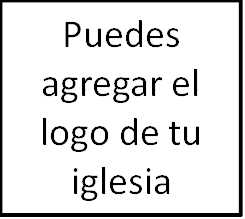 Clase 22: 2 Pedro y Judas: Perseverancia	        					 en medio de la falsedad«Así que vosotros, oh amados, sabiéndolo de antemano, guardaos, no sea que arrastrados por el error de los inicuos, caigáis de vuestra firmeza». – 2 P. 3:17«Amados, por la gran solicitud que tenía de escribiros acerca de nuestra común salvación, me ha sido necesario escribiros exhortándoos que contendáis ardientemente por la fe que ha sido una vez dada a los santos». – Judas 3Introducción: La librería del aeropuerto
2 Pedro 2:1, Judas v.4: «Entre vosotros»Propósito: Advertir a los cristianos contra la falsa enseñanza y alentarlos a perseverar en la verdadera feAutoría, audiencia y contexto2 Pedro 1:1, 1:16, 2:1Judas 1, 4Similitudes claveBosquejo  (Ve la página final) Temas principales de de 2 Pedro y JudasLa certeza de tu llamadoLa salvación es obra de Dios – Judas 1, 2 P. 1:3-4Asegúrate de tu llamado y elección – 2 P. 1:5-11Examina el fruto de tu vida – 2 P. 1:5-7Depende de la misericordia de Jesús – Judas 21La certeza de la verdad de Dios
Recuerda las palabras de los apóstoles – Judas 17-18Confía en las Escrituras del Antiguo Testamento – 2 P. 1:19-21Confía en los escritos de Pablo – 2 P. 3:15-16Recuerda la Palabra de Dios – 2 P. 3:2La certeza del mal fruto de la falsa enseñanzaDoctrina defectuosa – 2 P. 3:4, Judas 4 – «Antinomianismo»Estilo de vida impío: Rechazando a la autoridad– 2 P. 2:10Abrazando la inmoralidad – 2 P. 2:13-14Sirviendose a sí mismos – Judas 12, 16Nuestra respuesta:  Contiende por la fe – Judas 3, 2 P. 3:17La certeza del juicio de Dios
Juicio para castigar la impiedad – Judas 14-15La locura de negar el juicio de Dios – 2 P. 3:8-9Lo inesperado del día del Señor – 2 P. 3:10Vivir a la luz del juicio venidero de Dios:Procura la santidad – 2 P. 3:11-12Mira hacia adelante – 2 P. 3:14Conclusión: Él es poderoso para guardarnos sin caída (Judas 24-25)2 PedroJudas1:1252:462:10-128-102:15-16112:1712-133:217